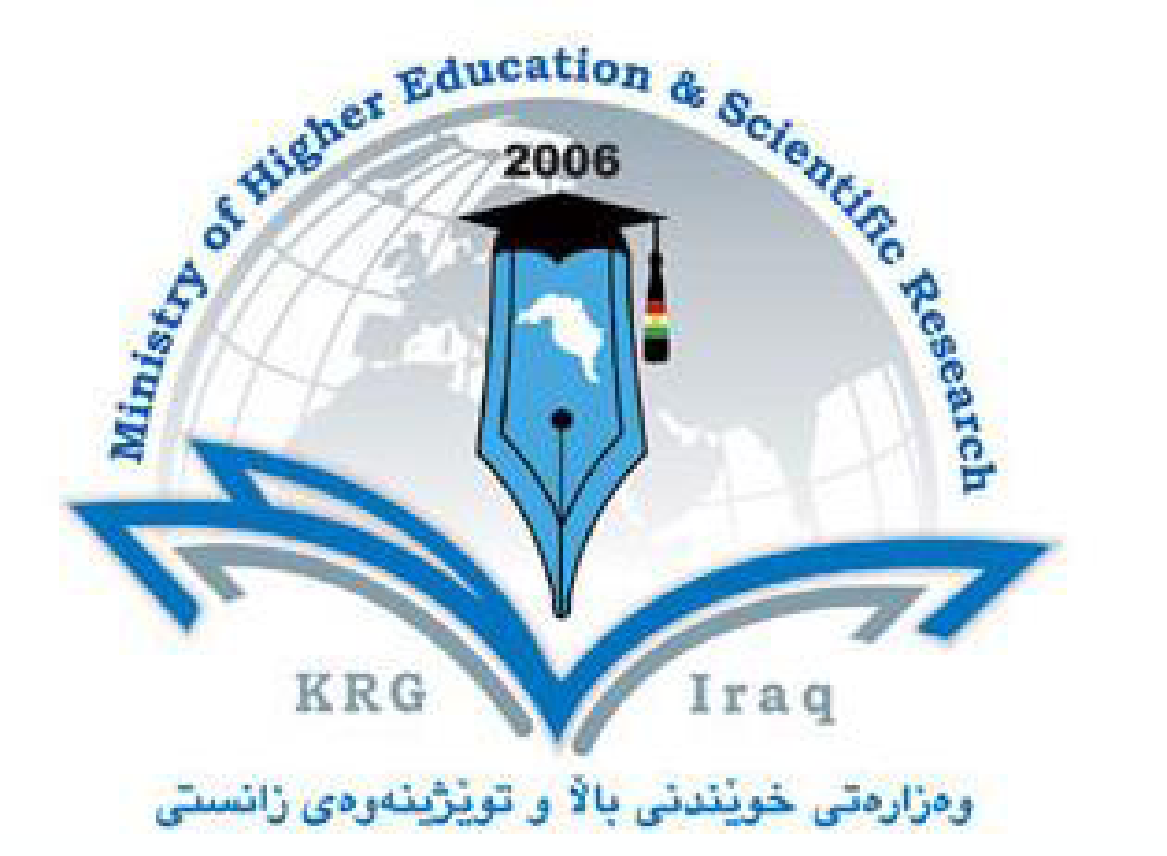 Department of ChemistryCollege of ScienceUniversity of SalahaddinSubject: Quantum ChemistryCourse Book 4th  Chemistry StudentLecturer's name: Assist proof Dr. RounakMerzaShariffJaffAcademic Year: 2022-2023Course Book1. Course nameQuantum &Spectro ChemistryQuantum &Spectro Chemistry2. Lecturer in chargeAsistproffDr.RounakMerzaShariffJaffAsistproffDr.RounakMerzaShariffJaff3. Department/ CollegeChemistry/ ScienceChemistry/ Science4. Contactrounak.shariff@su.edu.krdrounak.shariff@su.edu.krd5. Time (in hours) per week 336. Office hours10  hours per week  to the student during the week10  hours per week  to the student during the week7. Course code6h6h8. Teacher's academic profile I received my Bachelors B.SC of Science in Chemistry from Salahaddin University, Erbil-Iraq in 1988. From 1983-1988, I worked as a lab instructor at the Department of Chemistry; and also received Master of Science in Analytical Chemistry from Salahaddin University, Erbil-Iraq in 1994. Finally I received PH. D. of Science in PhysicalChemistry from Salahaddin University, Erbil-Iraq in 2008.Finally I upgraded to assist proffers in 2013.I received my Bachelors B.SC of Science in Chemistry from Salahaddin University, Erbil-Iraq in 1988. From 1983-1988, I worked as a lab instructor at the Department of Chemistry; and also received Master of Science in Analytical Chemistry from Salahaddin University, Erbil-Iraq in 1994. Finally I received PH. D. of Science in PhysicalChemistry from Salahaddin University, Erbil-Iraq in 2008.Finally I upgraded to assist proffers in 2013.9. KeywordsPhysical Chemistry, Thermodynamics, equilibrium.Physical Chemistry, Thermodynamics, equilibrium.10.  Course overview:This course includes a detailed overview of physical aspect for the Molecular spectroscopy.  Description the Pauli exclusion principle. The electronic structure of an atom the arrangement of electrons around a nucleus, and describe the structure of molecules too. Introduction the principles of chemical atomic structure, the study of parameter that affected on the spectra of atoms.10.  Course overview:This course includes a detailed overview of physical aspect for the Molecular spectroscopy.  Description the Pauli exclusion principle. The electronic structure of an atom the arrangement of electrons around a nucleus, and describe the structure of molecules too. Introduction the principles of chemical atomic structure, the study of parameter that affected on the spectra of atoms.10.  Course overview:This course includes a detailed overview of physical aspect for the Molecular spectroscopy.  Description the Pauli exclusion principle. The electronic structure of an atom the arrangement of electrons around a nucleus, and describe the structure of molecules too. Introduction the principles of chemical atomic structure, the study of parameter that affected on the spectra of atoms.11. Course objective: Learning the student:Plot the graph depending on specific laws.Compare and discuss practical and theoretical value.Writing report for each experimentBy showing how the spectroscopycan describe the internal structure of atoms and what we see about the experimental information is available from the study of the spectra of atoms.11. Course objective: Learning the student:Plot the graph depending on specific laws.Compare and discuss practical and theoretical value.Writing report for each experimentBy showing how the spectroscopycan describe the internal structure of atoms and what we see about the experimental information is available from the study of the spectra of atoms.11. Course objective: Learning the student:Plot the graph depending on specific laws.Compare and discuss practical and theoretical value.Writing report for each experimentBy showing how the spectroscopycan describe the internal structure of atoms and what we see about the experimental information is available from the study of the spectra of atoms.12.  Student's obligationexamsliterature Review.12.  Student's obligationexamsliterature Review.12.  Student's obligationexamsliterature Review.13. Forms of teachingPower point text, andwhite board13. Forms of teachingPower point text, andwhite board13. Forms of teachingPower point text, andwhite board14. Assessment scheme.literature Review 25%.Final Exams: There will be three closed book exams given throughout the semester. Each test will be scheduled for 90 minutes, 25%.Final Exam: The Final Exam is Comprehensive in all course outlines14. Assessment scheme.literature Review 25%.Final Exams: There will be three closed book exams given throughout the semester. Each test will be scheduled for 90 minutes, 25%.Final Exam: The Final Exam is Comprehensive in all course outlines14. Assessment scheme.literature Review 25%.Final Exams: There will be three closed book exams given throughout the semester. Each test will be scheduled for 90 minutes, 25%.Final Exam: The Final Exam is Comprehensive in all course outlines15. Student learning outcome:Description the An understanding of spectroscopy  is fundamental and essential to the study ofmaterials science, and an understanding of atomic stucture is fundamental to an understanding of atomic spectra. 15. Student learning outcome:Description the An understanding of spectroscopy  is fundamental and essential to the study ofmaterials science, and an understanding of atomic stucture is fundamental to an understanding of atomic spectra. 15. Student learning outcome:Description the An understanding of spectroscopy  is fundamental and essential to the study ofmaterials science, and an understanding of atomic stucture is fundamental to an understanding of atomic spectra. 16. Course Reading List and References‌:▪ Physical chemistry, 4th Edition by N. Ira. Levin.	Physical Chemistry, 6th Edition.    By: ATKINS.	Physical Chemistry, 2ed Edition.    By: Gilbert W. Castellan.	The Chemistry of molecular nature and change, 1st Edition. By: Martin berbeg.▪ Physical magazine and review from internet.16. Course Reading List and References‌:▪ Physical chemistry, 4th Edition by N. Ira. Levin.	Physical Chemistry, 6th Edition.    By: ATKINS.	Physical Chemistry, 2ed Edition.    By: Gilbert W. Castellan.	The Chemistry of molecular nature and change, 1st Edition. By: Martin berbeg.▪ Physical magazine and review from internet.16. Course Reading List and References‌:▪ Physical chemistry, 4th Edition by N. Ira. Levin.	Physical Chemistry, 6th Edition.    By: ATKINS.	Physical Chemistry, 2ed Edition.    By: Gilbert W. Castellan.	The Chemistry of molecular nature and change, 1st Edition. By: Martin berbeg.▪ Physical magazine and review from internet.17. The Topics:17. The Topics:Lecturer's name1st-2nd–Week:Introduction to types of function:    1.1. types of function    1.2Examples.    1.3 Derivative    1.4Examples.    1.5.Integration      1.6.Examples. 3rdWeek:Vectors and Scalar:     3.1. Introduction     3.2. . Examples.4th – 5thh Week:       4.1. Matrix.       4.2. types of Matrix        4.3. Examples.6thWeek:      6.1. . Cartesian coordinate.       6.2. Introduction.      6.3. Examples :      6.4. Spherical coordinate.      6.5. cylindrical coordinate7th Week:     7.1.  complex number,     7.2. Examples.     7.3. Operator     7.4. Laplace      7.5. Operators in classical mechnics8th Week:     8.1. harbingers of quantum mechanics,     8.2.black body radiation      8.3. Examples.9th-10thweek      9.1 the photoelectric effect:      9.1. intoduction.       9.2. Examples11th– 12thweek.     11.1 the linear spectrum     11.2Examples13th-  Week:  The birth and the emergence of quantum theory (Heisenberg) :     13.1.Comopton     13.2 Planks.     13.3. Examples.  13- Schrödinger equation :     .1. Introduction      .2. The Schrödinger & time.      .3. The Schrödinger &wave function.             . Examples.14th–Week:14- prostates of Quantum chemistry.            3.2. Introduction.           3.3. Examples :         4.1.  Application of Schrödinger   equation,          4.2. Examples.1st-2nd–Week:Introduction to types of function:    1.1. types of function    1.2Examples.    1.3 Derivative    1.4Examples.    1.5.Integration      1.6.Examples. 3rdWeek:Vectors and Scalar:     3.1. Introduction     3.2. . Examples.4th – 5thh Week:       4.1. Matrix.       4.2. types of Matrix        4.3. Examples.6thWeek:      6.1. . Cartesian coordinate.       6.2. Introduction.      6.3. Examples :      6.4. Spherical coordinate.      6.5. cylindrical coordinate7th Week:     7.1.  complex number,     7.2. Examples.     7.3. Operator     7.4. Laplace      7.5. Operators in classical mechnics8th Week:     8.1. harbingers of quantum mechanics,     8.2.black body radiation      8.3. Examples.9th-10thweek      9.1 the photoelectric effect:      9.1. intoduction.       9.2. Examples11th– 12thweek.     11.1 the linear spectrum     11.2Examples13th-  Week:  The birth and the emergence of quantum theory (Heisenberg) :     13.1.Comopton     13.2 Planks.     13.3. Examples.  13- Schrödinger equation :     .1. Introduction      .2. The Schrödinger & time.      .3. The Schrödinger &wave function.             . Examples.14th–Week:14- prostates of Quantum chemistry.            3.2. Introduction.           3.3. Examples :         4.1.  Application of Schrödinger   equation,          4.2. Examples.AsistproffDr.RounakMerzaShariffJaffex:(3hrs)ex:11`/8/202218. Practical Topics (If there is any)18. Practical Topics (If there is any)If there is anyIf there is anyAsistproffDr.RounakMerzaShariffJaffex:(3hrs)ex:3/12/2022Calculate the following.Drive the followingExplain the following.Calculate the following.Drive the followingExplain the following.Calculate the following.Drive the followingExplain the following.20. Extra notes: I will try to do my best to cover the course very well.20. Extra notes: I will try to do my best to cover the course very well.20. Extra notes: I will try to do my best to cover the course very well.21. Peer reviewI will try to do my best to cover the course very well..‌‌ 21. Peer reviewI will try to do my best to cover the course very well..‌‌ 21. Peer reviewI will try to do my best to cover the course very well..‌‌ 